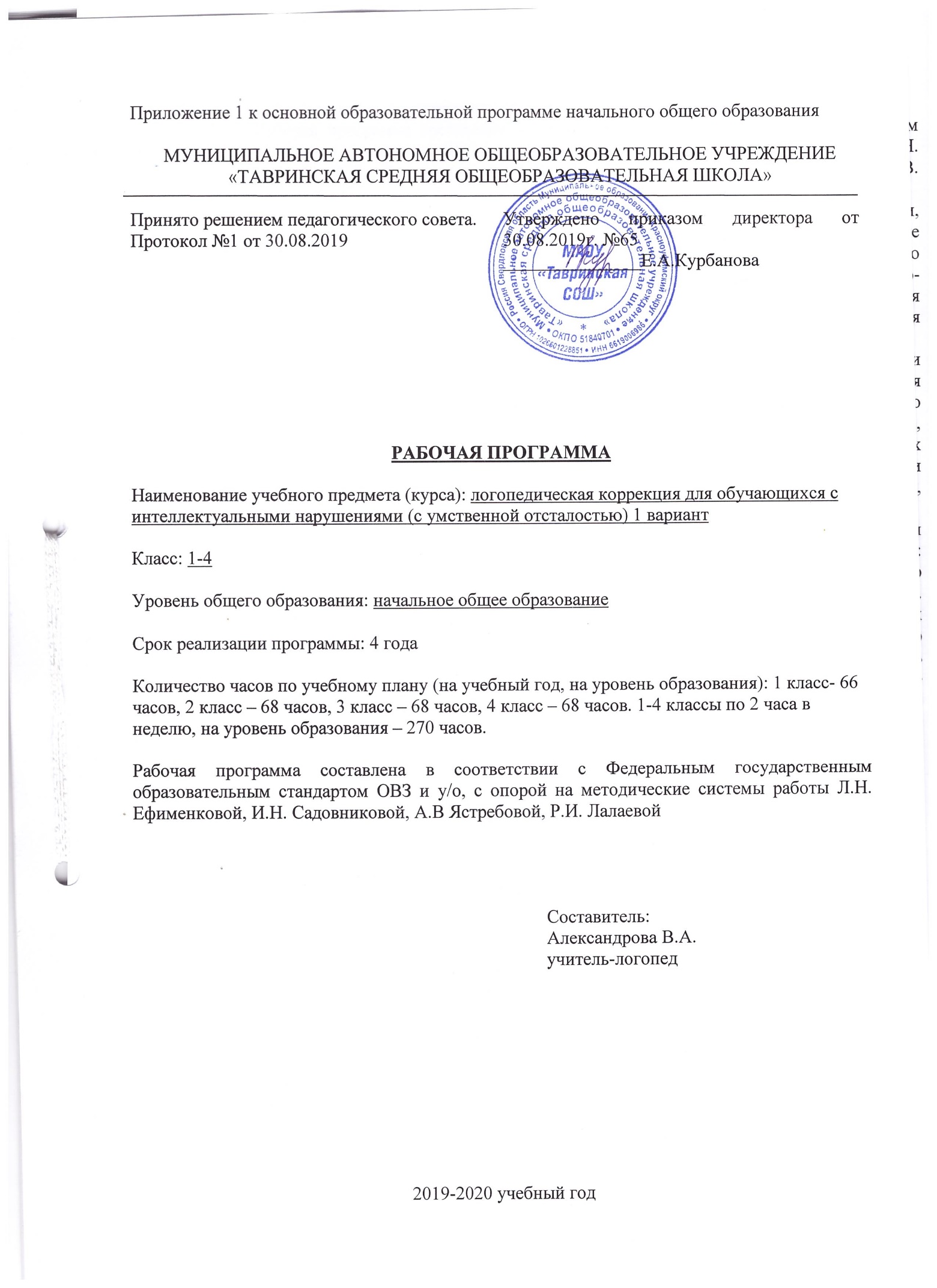 Пояснительная запискаПланируемые результаты освоения коррекционных занятий по логопедической коррекцииЛичностные результаты:Формирование основ российской гражданской идентичности, чувства гордости за свою Родину, российский народ и историю России, осознание своей этнической и национальной принадлежности. Формирование ценностей многонационального российского общества, становление гуманистических и демократических ценностных ориентаций.Принятие и освоение социальной роли обучающегося, развитие мотивов учебной деятельности и формирование личностного смысла учения.Развитие самостоятельности и личной ответственности за свои поступки на основе представлений о нравственных нормах.Развитие этических чувств, доброжелательности и эмоционально-нравственной отзывчивости, понимания и сопереживания чувствам других людей. Понимание значимости позитивного стиля общения, основанного на миролюбии, терпении, сдержанности и доброжелательности.Формирование эстетических потребностей, ценностей и чувств.Развитие навыков сотрудничества со взрослыми и сверстниками в разных социальных ситуациях, умения не создавать конфликтов и находить выходы из спорных ситуаций.Метапредметные результаты:  Умение планировать, контролировать и оценивать учебные действия в соответствии с поставленной задачей и условиями её реализации, определять наиболее эффективные способы достижения результата. Способность принимать и сохранять цели и задачи учебной деятельности, находить средства её осуществления. Умение включаться в обсуждение проблем творческого и поискового характера, усваивать способы их решения. Способность конструктивно действовать даже в ситуациях неуспеха. Освоение начальных форм самонаблюдения в процессе познавательной деятельности. Умение создавать и использовать знаково-символические модели для решения учебных и практических задач. Использование различных способов поиска (в справочных источниках и открытом учебном информационном пространстве — Интернете), сбора, обработки, анализа, организации, передачи и интерпретации информации в соответствии с коммуникативными и познавательными задачами. Овладение навыками смыслового чтения текстов различных стилей и жанров в соответствии с целями и задачами. Осознанное выстраивание речевого высказывания в соответствии с задачами коммуникации, составление текстов в устной и письменной форме. Овладение следующими логическими действиями:сравнение;анализ;синтез;классификация и обобщение по родовидовым признакам;установление аналогий и причинно-следственных связей;построение рассуждений;отнесение к известным понятиям. Готовность слушать собеседника и вести диалог, признавать возможность существования различных точек зрения и права каждого иметь свою. Умение излагать своё мнение и аргументировать свою точку зрения и оценку событий. Умение активно использовать диалог и монолог как речевые средства для решения коммуникативных и познавательных задач. Определение общей цели совместной деятельности и путей её достижения; умение договариваться о распределении функций и ролей, осуществлять взаимный контроль, адекватно оценивать собственное поведение.Предметные результаты:Формирование первоначальных представлений о единстве и многообразии языкового и культурного пространства России, о языке как основе национального самосознания.Понимание обучающимися того, что язык представляет собой явление национальной культуры и основное средство человеческого общения и взаимопонимания, осознание значения русского языка как государственного языка Российской Федерации, языка межнационального общения.Первоначальное усвоение главных понятий курса русского языка (фонетических, лексических, грамматических), представляющих основные единицы языка и отражающих существенные связи, отношение и функции.Понимание слова как двусторонней единицы языка, как взаимосвязи значения и звучания слова. Практическое усвоение заместительной (знаковой) функции языка.Овладение первоначальными представлениями о нормах русского и родного литературного языка (орфоэпических, лексических, грамматических) и правилах речевого этикета. Умение ориентироваться в целях, задачах, средствах и условиях общения, выбирать адекватные языковые средства для успешного решения коммуникативных задач.Формирование позитивного отношения к правильной устной и письменной речи как показателям общей культуры и гражданской позиции человека.Овладение учебными действиями с языковыми единицами и умение использовать приобретённые знания для решения познавательных, практических и коммуникативных задач.Содержание логопедической работыИсследование устной речи учащихся. Предварительная работа. Развитие ручной моторики, развитие ритма, развитие дыхания, развитие речевого дыхания и голоса, развитие артикуляционной моторики, развитие слухового восприятия и внимания,Уточнение артикуляции сохранных звуков. (при нарушенном произношении - постановка и автоматизация): гласных А, У, Ы, О, И, Э, губных согласных П, Б, М, переднеязычных согласных Т, Д, Н, губно-зубных согласных В, Ф,Коррекция произношения свистящих звуков.Постановка и автоматизация звуков С, С’, 3, З’, Ц.Слухопроизносительная дифференциация звуков С-С’, 3-З’, С-Ц.Коррекция произношения шипящих звуков. Постановка и автоматизация звуков Ш, Ж, Ч Щ.Слухопроизносительная дифференциация звуков Ш - Ж, Ч-Щ, Ш - Щ. Слухопроизносительная дифференциация звуков С-Ш З-Ж,С-Щ, C’- Т'- Щ.Коррекция произношения звуков Л, Л’, Р, Р’.Постановка и автоматизация звуков Л, Л’, Р, Р’.Слухопроизносительная дифференциация звуков Л-Л’, Р-Р’, Л-Р (Л’-Р’). Коррекция произношения звука Й. Постановка и автоматизация звука Й. Слухопроизносительная дифференциация звуков Л’ - Й.Коррекция произношения заднеязычных звуков. Постановка и автоматизация звуков К, Г, X.Слухопроизносительная дифференциация звуков Г-К-Х.Формирование фонематических процессов. Знакомство с артикуляционным аппаратом. Развитие и совершенствование фонематических представлений (формирование общих представлений). Речь. Предложение. Словосочетание. Слово. Слог. Ударение. Гласные и согласные звуки. Твердые и мягкие согласные звуки. Звонкие и глухие согласные звуки. Обозначение звука буквой. Анализ и синтез звуко - слогового состава слова. Звуковой анализ и синтез слова. Слоговой анализ и синтез слова. Звуко - буквенные связи. Дифференциация звуков (букв). Дифференциация звуков (букв), имеющих акустико-артикуляционное сходство по признаку глухости-звонкости, твердости-мягкости. Дифференциация гласных звуков (букв) по признаку ударности-безударности. Дифференциация букв, имеющих оптическое сходство (тема не относится к коррекции фонематических процессов, но при необходимости дается в этом разделе).  Формирование грамматического строя речи. Состав слова. Словообразование. Части слова. Однокоренные слова. Приставочное словообразование. Суффиксальное словообразование. Окончание. Части речи. Согласование и управление. Имя существительное. Глагол. Имя прилагательное. Согласование имен существительных с именами прилагательными по родам, числам, падежам. Согласование имен существительных с глаголами по числам, временам.   Предложение. Состав предложения. Анализ и синтез предложения. Главные члены предложения. Виды предложений по интонации. Распространенные и нераспространенные предложения. Составление предложений. Схема предложения. Расширение и уточнение лексического запаса (планируется в структуре тем по формированию грамматического строя речи). Тематическая активизация и обогащение словаря.  Семантика слов. Синонимы. Антонимы. Многозначные слова. Фразеологизмы.Формирование полноценной самостоятельной речи. Уточнение представлений о тексте. Признаки связного высказывания. Сравнение текста и набора слов, текста и набора предложений, текста и его деформированных вариантов. Анализ текста. Последовательность и связность предложений в тексте. Смысловая зависимость между предложениями.   Составление плана текста. Построение самостоятельного связного высказывания. Составление текста по плану. Составление текста по данному его началу или окончанию. Составление к тексту вступления и заключения. Пересказ текста. Составление текста на определенную тему. Тематическое планирование коррекционной работыв 1 классе – 66 часов (2 раза в неделю)\Тематическое планирование коррекционной работы во 2 классе – 68 часов (2 раза в неделю)Тематическое планирование коррекционной работы 3 классаТематическое планирование коррекционной работы 4 класса№ТемаКоличество часовЛогопедическое обследование1Логопедическое обследование1В мире звуков. Звуки окружающего мира.1Звуки речи. Дифференциация понятий «речевые» и «неречевые» звуки.1Ознакомление с органами артикуляционного аппарата. Артикуляционная гимнастика.1Дыхание. Дыхательная гимнастика. Голосообразование. Голосовая гимнастика.1Общая моторика. Речь с движением.1Мелкая моторика. Пальчиковая гимнастика.1Слуховое восприятие и внимание. Фонематический слух. Вербальная память.1Зрительно-пространственные и временные представления. Зрительно-моторная координация. Графические упражнения.1Звуки и буквы. Алфавит1Гласные звуки и буквы.  1Согласные звуки и буквы.1Уточнение гласного а1Уточнение гласного о.1Уточнение гласного у1Уточнение гласного ы.1Уточнение гласного и.1Гласные I и II ряда. Твердые и мягкие согласные перед гласными I и II ряда. Первый способ обозначения мягкости.1Твердые и мягкие согласные перед гласными I и II ряда. Тренировочные упражнения на различение твердых и мягких согласных.1Твердые и мягкие согласные перед гласными «ы – и». 1Твердые и мягкие согласные перед гласными «а - я». 1Твердые и мягкие согласные перед гласными «о - ё».  1Твердые и мягкие согласные перед гласными «у – ю».1Дифференциация гласных «о - у».  1Дифференциация гласных «ё-ю». 1Дифференциация гласных второго ряда. 1Мягкий знак как способ обозначения мягкости согласных (в конце слов). Второй способ обозначения мягкости.1Тренировочные упражнения на обозначение мягкости согласных мягким знаком в конце слов.1Мягкий знак как способ обозначения мягкости согласных (в середине слов). Второй способ обозначения мягкости. 1Разделительный мягкий знак1Звуки [б], [б׳]. Буква «Б». Звуки [п], [п׳], буква «П».1Различение звонких и глухих [Б] - [П] в устной и письменной речи.1Упражнение в различении [Б] - [П] в слогах, словах, предложениях в устной и письменной речи.1Звуки [в], [в׳], Буква «В». Звуки [ф], [ф׳], буква «Ф».1Различение звонких и глухих [В] - [Ф] в устной и письменной речи.1Упражнение в различении [В] - [Ф] в слогах, словах, предложениях в устной и письменной речи.1Звуки [г], [г׳], буква «Г». Звуки [к], [к], буква «К».1Различение звонких и глухих [Г] - [К] в устной и письменной речи.1Упражнение в различении [Г] - [К] в слогах, словах, предложениях в устной и письменной речи1Звуки [х], [х׳], буква «Х». 1Различение [Г]-[К]-[Х] в устной и письменной речи.1Звуки [д], [д׳], буква «Д». Звуки [т], [т׳], буква «Т».1Различение звонких и глухих [Д] - [Т] в устной и письменной речи.1Упражнение в различении [Д] - [Т] в слогах, словах, предложениях в устной и письменной речи. 1Звук [ж], буква «Ж». Звук [ш], буква «Ш».1Различение звонких и глухих [Ж] - [Ш] в устной и письменной речи. 1Упражнение в различении [Ж] - [Ш] в слогах, словах, предложениях в устной и письменной речи.1Звуки [з], [з׳], буква «З». Звуки [с], [с׳], буква «С».1Различение звонких и глухих [З] - [С] в устной и письменной речи.1Упражнение в различении [З] - [С] в слогах, словах, предложениях в устной и письменной речи.1Тренировочные упражнения на различение [З] - [С] в слогах, словах, предложениях.1Различение [Ж] - [З] в устной и письменной речи. 1Различение [Ш] - [С] в устной и письменной речи. 1Звук [щ], буква «Щ». Различение [Щ] - [С’] в устной и письменной речи.1Упражнение в различении [Щ] - [С’] в слогах, словах, предложениях в устной и письменной речи. 1Звук [ч], буква Ч. Звук [ц], буква Ц. Различение [Ч] - [Ц] в устной и письменной речи.1Упражнение в различении [Ч] - [Ц] в слогах, словах, предложениях в устной и письменной речи.1Упражнение в различении [Ч] - [Щ] в слогах, словах, предложениях в устной и письменной речи.1Упражнение в различении [Ч] - [Т’] в слогах, словах, предложениях в устной и письменной речи1Различение согласных [Ч] - [Щ] в слогах, словах, предложениях в устной и письменной речи.1Различение согласных [Ц] - [С] в слогах, словах, предложениях в устной и письменной речи.1Звуки [р], [р׳], буква «Р». Звуки [л], [л׳], буква «Л».1Занимательная логопедия1Логопедическое обследование1Логопедическое обследование1№ТемаКоличество часовЛогопедическое обследование1Логопедическое обследование1В мире звуков. Звуки окружающего мира.1Звуки речи. Дифференциация понятий «речевые» и «неречевые» звуки.1Ознакомление с органами артикуляционного аппарата. Артикуляционная гимнастика.1Дыхание. Дыхательная гимнастика. Голосообразование. Голосовая гимнастика.1Общая моторика. Речь с движением.1Мелкая моторика. Пальчиковая гимнастика.1Речь и предложение. 1Предложение и слово.1Слово и слог. 1Уточнение понятий.1Выделение первого слога в слове.1Слогообразующая роль гласных букв.1Определение количества слогов в слове.1Составление слов из слогов.1Деление слов на слоги.1Деление слов на слоги.1Звуки и буквы. Уточнение понятий.1Выделение гласных I ряда из слогов и слов. 1Согласные звуки и буквы1Звукобуквенных анализ и синтез слов с йотированными гласными: я, ю, е, ё1 Твёрдые и мягкие согласные звуки 1Буквы «а-я» после твёрдых и мягких согласных1Буквы «у-ю» после твёрдых и мягких согласных1Буквы «о-ё» после твёрдых и мягких согласных1Буквы «и-ы» после твёрдых и мягких согласных1Буква «ь» в конце  слога или слова как показатель мягкости в конце и середине слова1Звонкие и глухие парные согласные1Дифференциация звуков  Б-П1Дифференциация звуков В - В', Ф - Ф' 1Дифференциация звуков Д - Д', Т — Т' 1Дифференциация звуков Г - Г', К -К', X - X'1Дифференциация звуков 3 — 3', С - С'1Дифференциация звуков Звуки С - С', Ш1Дифференциация звуков Щ -Ч – Т – Ть1Дифференциация звуков Р – Л, Рь-Ль1Буквы а-о1Буквы у-и1Буквы б – д – в1Буквы п – т1Буквы ш – щ – ц1Буквы л – м1Слово-предмет1Слово-действие1Слово-признак1Дифференциация изученных частей речи1Слоговой анализ и синтез1Ударение1Ударные и безударные гласные1Безударные гласные А-О в корне1Безударные гласные И-Е-Я в корне1Предложение и его признаки. Дифференциация понятий «слово», «словосочетание», «предложение». 1Смысловая и интонационная законченность повествовательных, вопросительных, восклицательных, побудительных предложений.1Деление сплошного текста на предложения. Обозначение границ предложений.1Слово. Деление слов на слоги. Слогообразующая роль гласных.1Анализ и синтез слов разного слогового состава.1Деление слов на слоги для переноса.1Пересказ с опорой: на серию сюжетных картинок1Пересказ с опорой: на сюжетную картинку1Пересказ с опорой: по вопросам1Пересказ с опорой: по вопросам1Пересказ с опорой: по опорным словам1Пересказ с опорой: по опорным словам1Пересказ с опорой: по предметным картинкам.1Пересказ с опорой: по предметным картинкам.1Логопедическое обследование1Логопедическое обследование1№ п/пТема занятияКоличество часовЛогопедическое обследование1Логопедическое обследование1Речь. Виды речи1Части речи1Слово1Словосочетание1Предложение1Слово, словосочетание, предложение1Виды предложений1Составление предложений1Составление предложений по картинке1Деформированные предложения1Выделение признаков связного текста1Текст. Основная мысль текста1 Текст – повествование1Деформированный текст – повествование1Устное сочинение1Текст – описание1Сочинение  - повествование1Сочинение – повествование с элементами описания1Сочинение – описание1Редактирование сочинений1Состав слова. Корень.1Однокоренные слова.1Состав слова. Приставка. Словообразование с помощью приставок от глагольных основ.1Состав слова. Суффикс. Суффиксальное образование слов.1Состав слова. Окончание.1Предлоги.1Различение приставок и предлогов.1Гласные первого ряда. Образование гласных звуков [а], [о], [у], [э], [и], [ы].1Образование йотированных гласных: я, е, ю, ё.1Выделение гласных звуков из ряда заданных звуков, слогов и слов. Образование согласных звуков.1Уточнение артикуляционно-акустических признаков согласных. Дифференциация гласных и согласных звуков.1Твердые и мягкие согласные. 1Обозначение мягкости согласных при помощи гласных второго ряда. 1Уточнение артикуляции и акустических признаков звонких и глухих согласных.1Различение звонких и глухих согласных на слух и в произношении на материале слогов и слов.1Звуки [п-п,], буквы П, п. Звуки [б-б,], буквы Б, б.1Дифференциация звуков [б-п] в устной и письменной речи в слогах и словах.1Выделение звуков [б-п] в предложениях.1Звуки [д-д,], буквы Д, д. Звуки [т-т,], буквы Т,т.1Дифференциация звуков [д-т] в устной и письменной речи в слогах и словах.1Выделение звуков [д-т] в предложениях.1Звуки [г-г,], буквы Г, г. Звуки [к-к,], буквы К,к.1Дифференциация звуков [к-г] в устной и письменной речи в слогах и словах.1Выделение звуков [к-г] в предложениях.1Звуки [с-с,], буквы С,с. Звуки [з-з,], буквы З,з.1Дифференциация звуков [з-с] в устной и письменной речи в слогах и словах.1Выделение звуков [з-с] в предложениях.1Звуки [в-в,], буквы В,в. Звуки [ф-ф,], буквы Ф,ф.1Дифференциация звуков [в-ф] в устной и письменной речи в слогах и словах.1Выделение звуков [в-ф] в предложениях.1Звук [ш], буква Ш, ш. Звук [ж], буквы Ж, ж.1Дифференциация звуков [ж-ш] в слогах и словах.1Дифференциация  звуков [ж-ш] в предложениях.1Звук [ч], буква Ч,ч. Звук [щ], буквы Щ,щ.1Дифференциация звуков [ч-щ] в слогах и словах.1Дифференциация  звуков [ч-щ] в предложениях.1Дифференциация [с-ш] в устной речи. Дифференциация [с-ш] в письменной речи.  1Дифференциация [з-ж] в устной речи.  Дифференциация [з-ж] в письменной речи.  1Дифференциация [с-ц] в устной речи.  Дифференциация [с-ц] в письменной речи.  1Звук [л]. Буква Л. Звук [р]. Буква Р.1Дифференциация звуков  [р-л] в слогах и словах.1Дифференциация звуков  [р-л] в предложениях.1Структура предложения.1Восстановление деформированных предложений.1Творческое изложение (придумывание концовки рассказа).1Логопедическое обследование1№ п/пТема занятияКоличество часовЛогопедическое обследование1Логопедическое обследование1Звуки речи, способы их образования. 1Звуки и буквы.  Слог.  Слово. Предложение. Текст1Гласные звуки и буквы.1Согласные звуки и буквы.1Слоги.  Слогообразующая роль гласных.1Деление слов на слоги. 1Анализ и синтез слов разного слогового состава.1Перенос части слова при письме.1Слоги со стечением согласных.1Корень слова.1Суффикс. Образование слов при помощи суффиксов1Приставка. Образование новых слов1Окончание1Практические упражнения разбора слов по составу. 1Твердые и мягкие согласные перед гласными Ы-И в слогах, в словах.1Твердые и мягкие согласные перед гласными А-Я в слогах, в словах.1Твердые и мягкие согласные перед гласными У-Ю в слогах, в словах.    1Твердые и мягкие согласные перед гласными  О-Ё в слогах, в словах.  1Обозначение мягкости согласных при помощи буквы «ь».1Обозначение мягкости согласных буквами е, ё, и, ю, я, ь.1Обозначение мягкости согласных буквой ь в середине и на конце слова.1Звонкие и глухие согласные.1Дифференциация  В - Ф в слогах, словах и  в предложении.1Дифференциация  Г-К  в слогах, словах и  в предложении.1Дифференциация Д-Т  в слогах, словах и  в предложении.1Дифференциация Ж-Ш  в слогах, словах и  в предложении.1Дифференциация З-С  в слогах, словах и  в предложении.1Итоговое занятие «Звонкие и глухие согласные».1Ударение. Выделение ударных гласных.1Безударные гласные. Выделение безударной гласной в корне.1Безударные гласные. Подбор проверочных слов.1Слова, обозначающие один и много предметов.1Слова, обозначающие большой и маленький предмет.1Употребление глаголов с различными приставками (-за; -вы).1Употребление глаголов с различными приставками (-при; -от).1Слова-действия, имеющие противоположное значение.1Слова-действия, близкие по значению.1Глагол. Развитие навыков согласования  имен существительных и глаголов в числе1Слова, обозначающие признаки предметов.1Образование прилагательных с уменьшительно - ласкательным значением.1Подбор прилагательных с противоположным значением.1Подбор прилагательных, близких по значению.1Имя прилагательное. Развитие навыков согласования имен существительных и имен прилагательных в числе1Словоизменение имен прилагательных.  1Итоговое занятие по теме: «Слова, обозначающие признак предмета».1Предлог без.1Предлог под, из-под.1Предлог над1Предлог около.1Предлог из.1Закрепление знаний о предлогах.1Речь. Предложение как единица речи1Предложение: Словосочетание и предложение.1Работа с деформированным предложением.1Повествовательное предложение.1Вопросительное предложение.1Восклицательное предложение.1Сложное предложение: сложносочинённое.1Сложноподчинённое предложение.1Восстановление деформированного текста.1Восстановление текста с пропущенными словами.1Пересказ текста по вопросам.1Пересказ текста по плану.1Занимательная  логопедия.1Фронтальное обследованиеФронтальное обследование 1